للوقاية من فيروس الكورونا شاركنا المسؤولية وحافظ على التعليمات 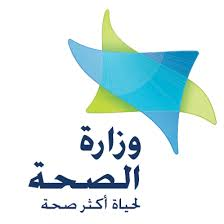 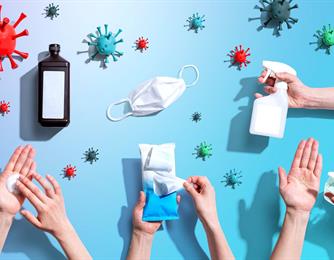 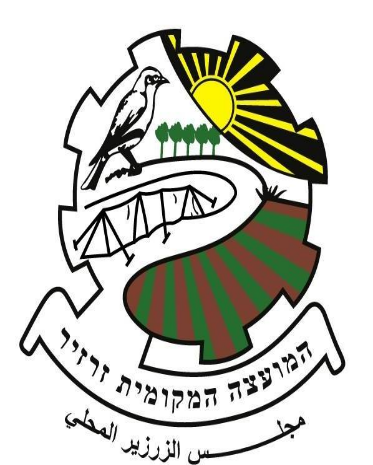 غريفات مادلينقسم الارشاد وتطوير الصحةمجلس محلي زرازيرمعا نبني جسور الصحة لحياة أفضلما هو فيروس الكورونا؟ فيروس الكورونا ينتمي الى مجموعة كبيرة من الفيروسات المعروفة بتسببها بالأمراض لدى الحيوانات ومن الممكن أن تؤدي كذلك إلى الإصابة بالأمراض لدى البشر. الاسم "كورونا" هو بسبب شكلهم في الميكروسكوب الإلكتروني الذي يُشبه التاج (كورونا باللاتينية). 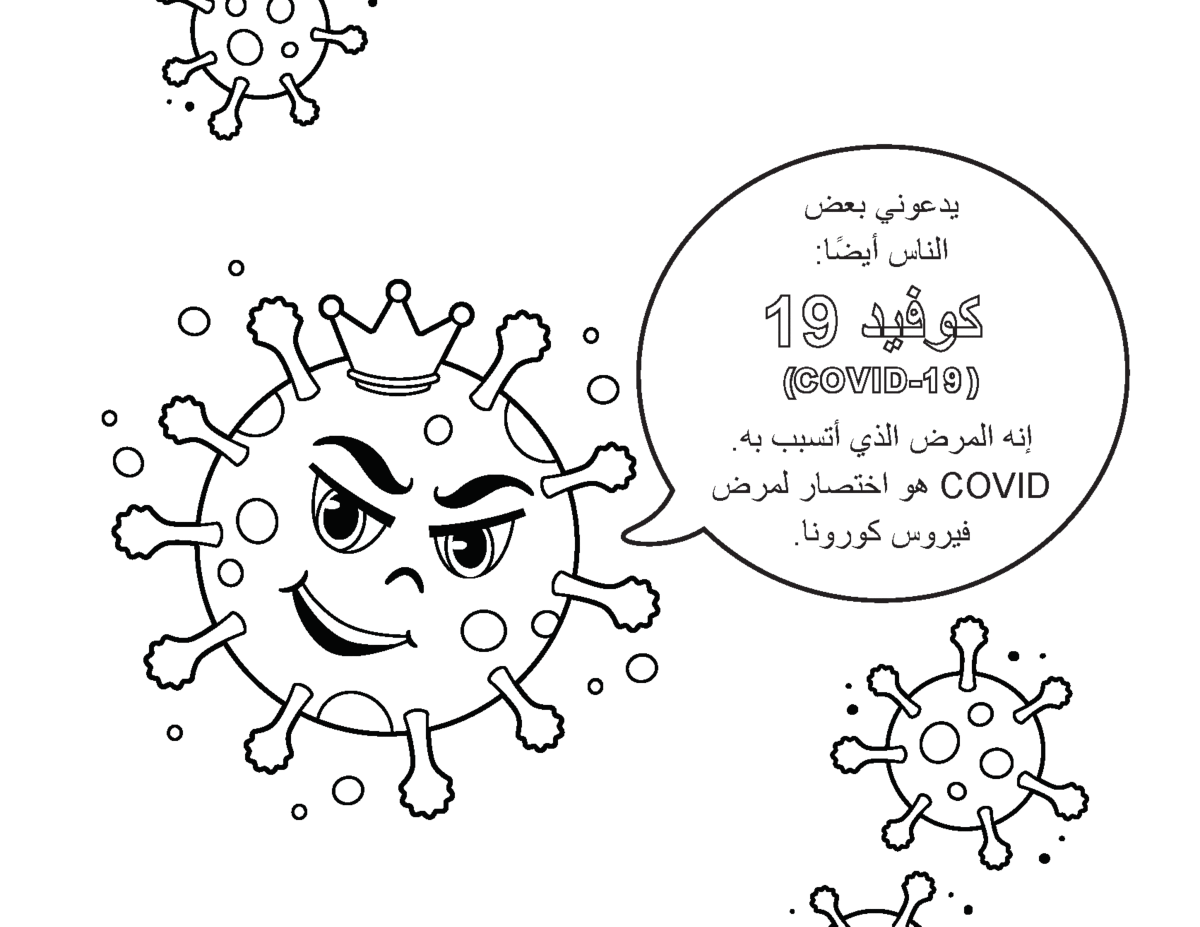 تذكر دائما: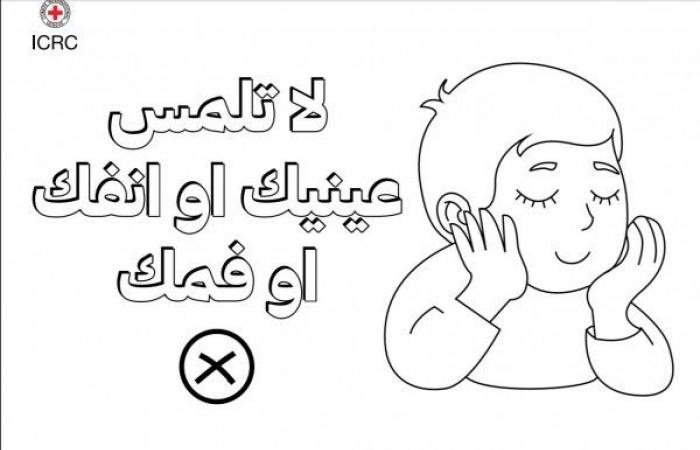 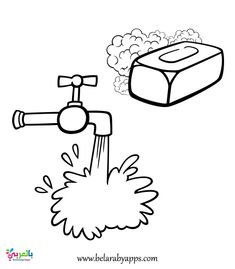 نغسل اليدين، بالصابون والماء في اوقات متقاربة جدا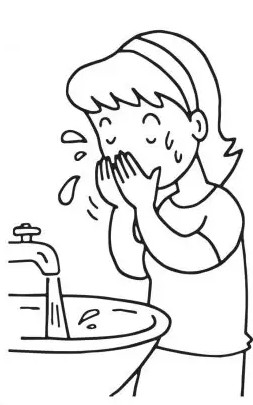 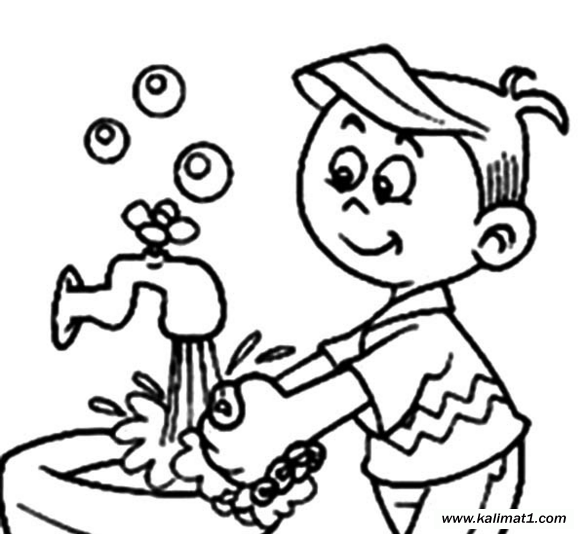 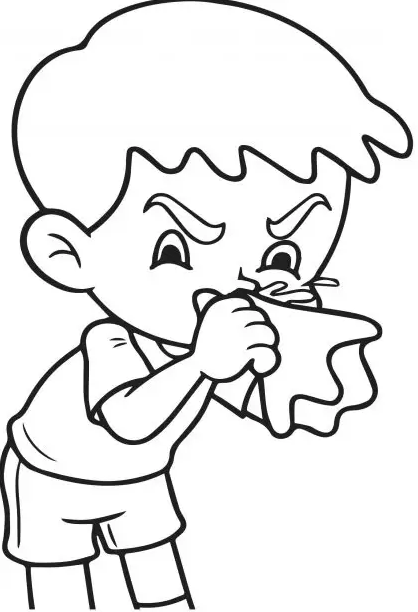 نغطي الفم والانف عند السعال والعطاس، بعد الاستخدام نقوم برمي المنديل في سلة القمامة في حال ليس هنالك مناديل ورقية    نعطس باتجاه المرفق فقط وليس على كف اليد، لمنع نقل العدوى للآخرين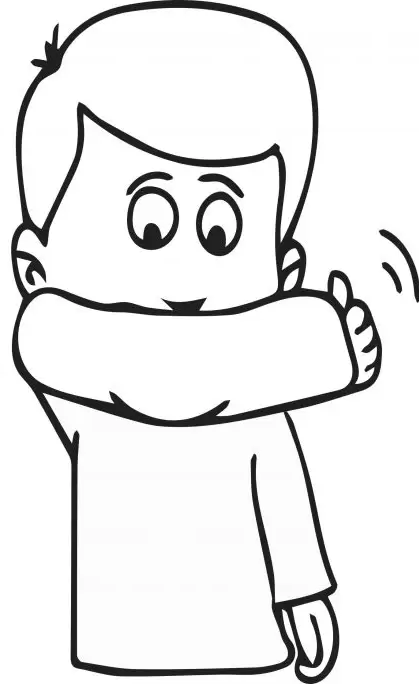 عندما نكون مرضى، لا نسافر بالحافلة او القطار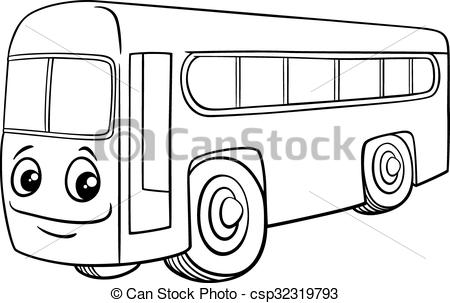 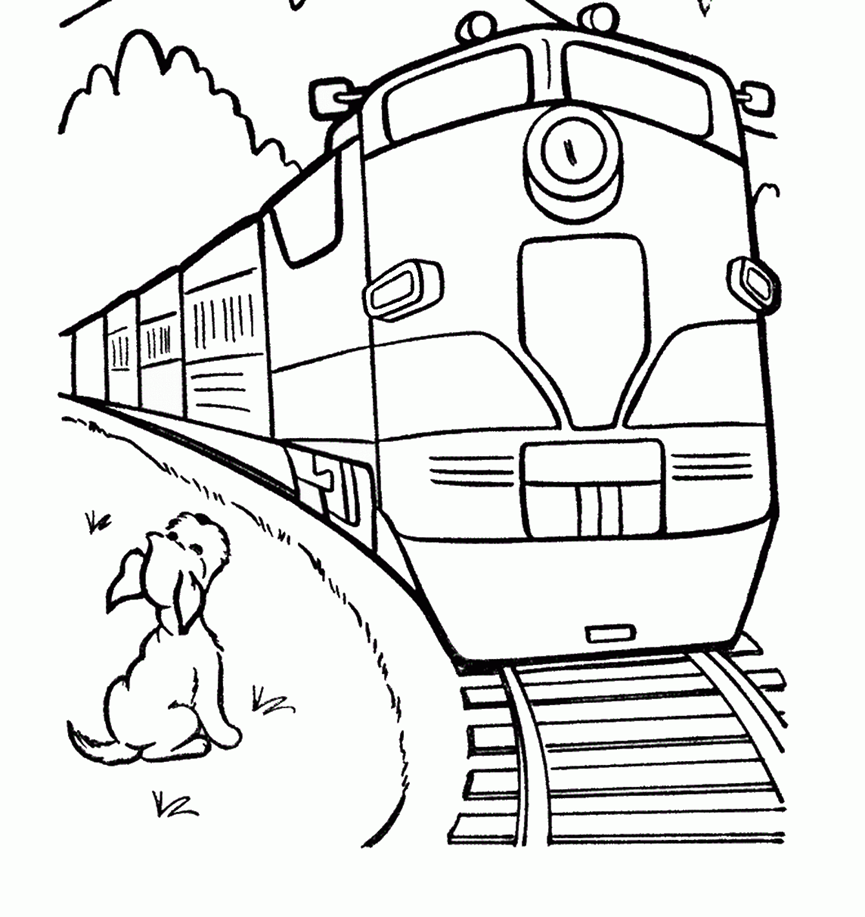 إذا كنا مرضى، علينا البقاء في البيت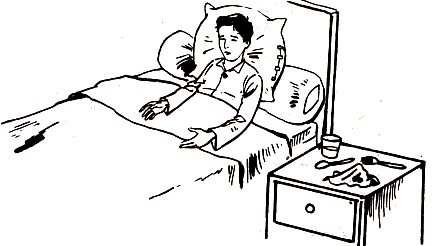 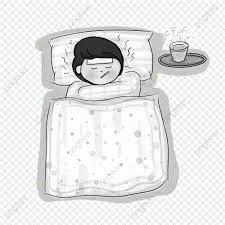 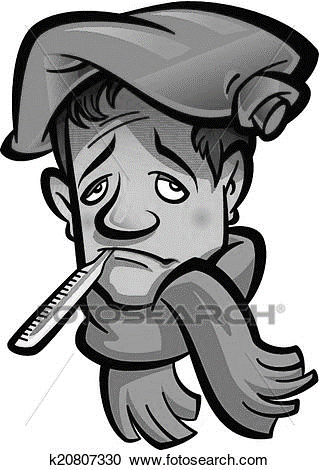 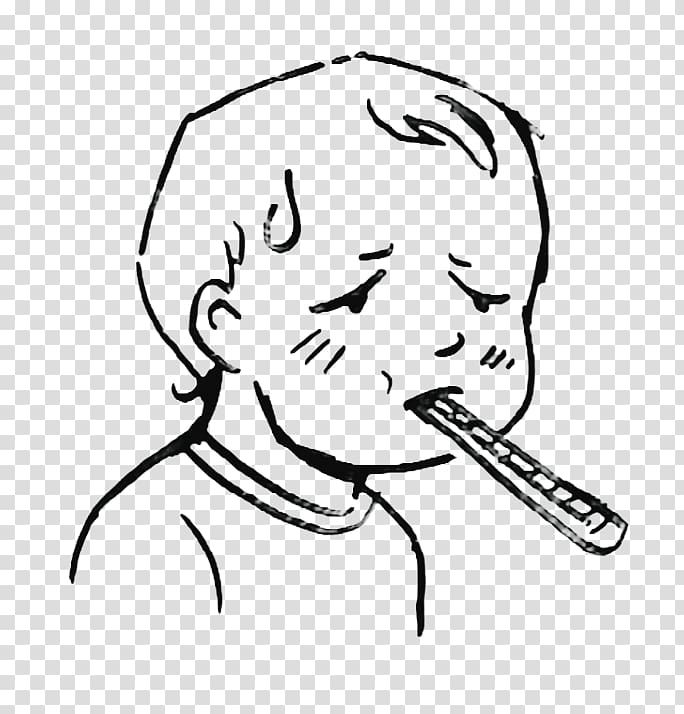 نحافظ على التعليمات 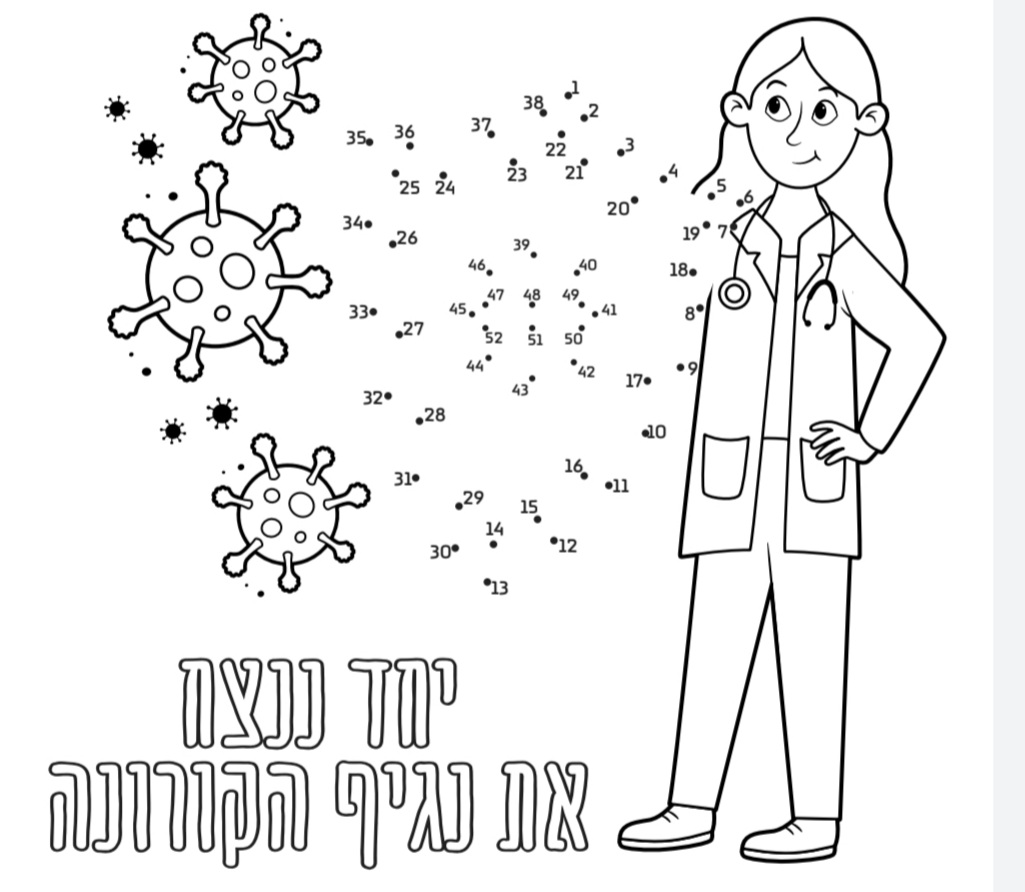 نحافظ على التعليمات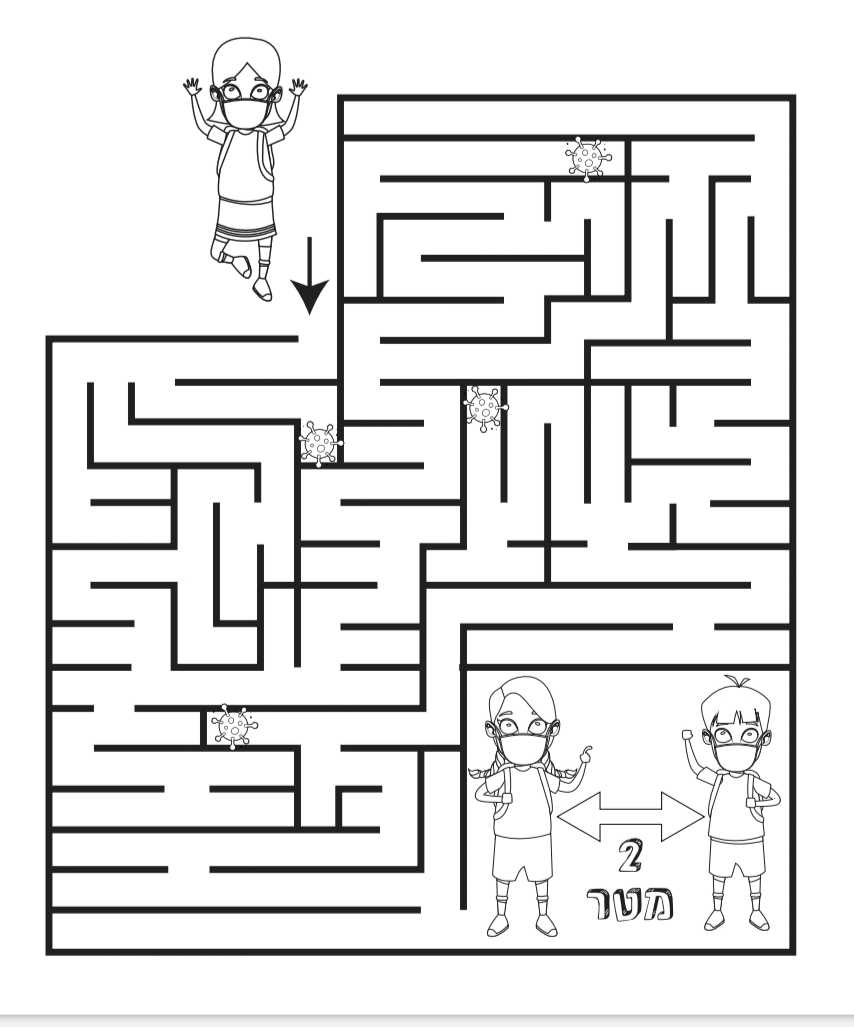 نحافظ على التعليمات 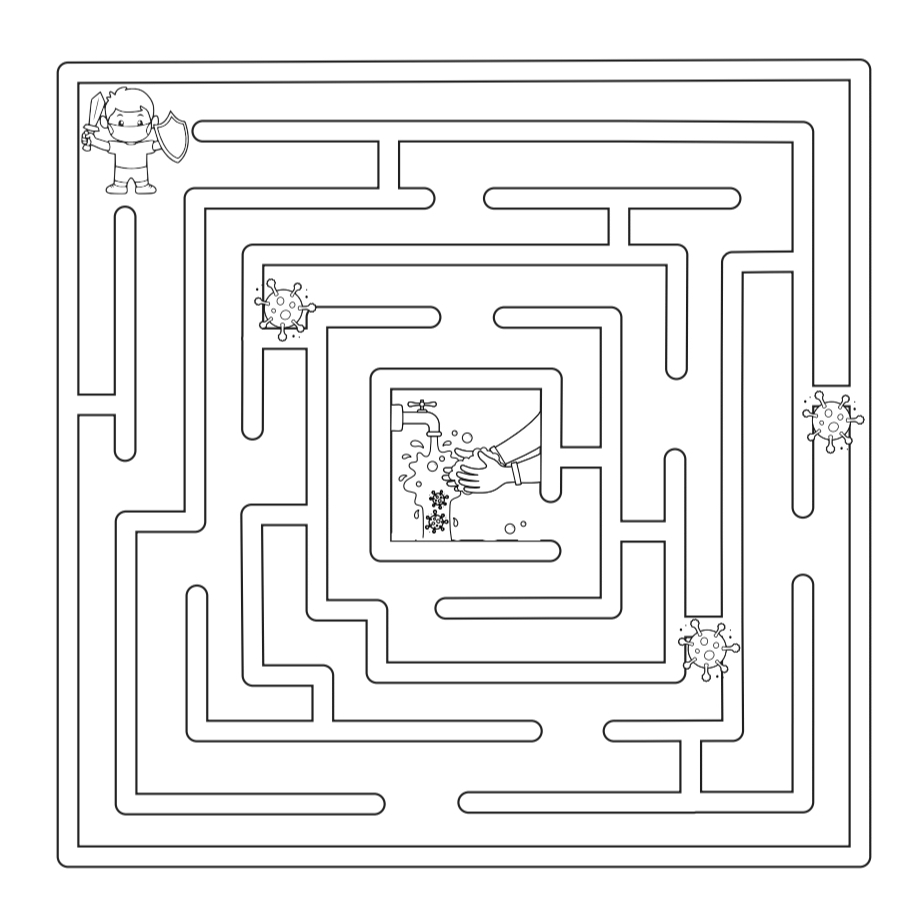 نحافظ على التعليمات    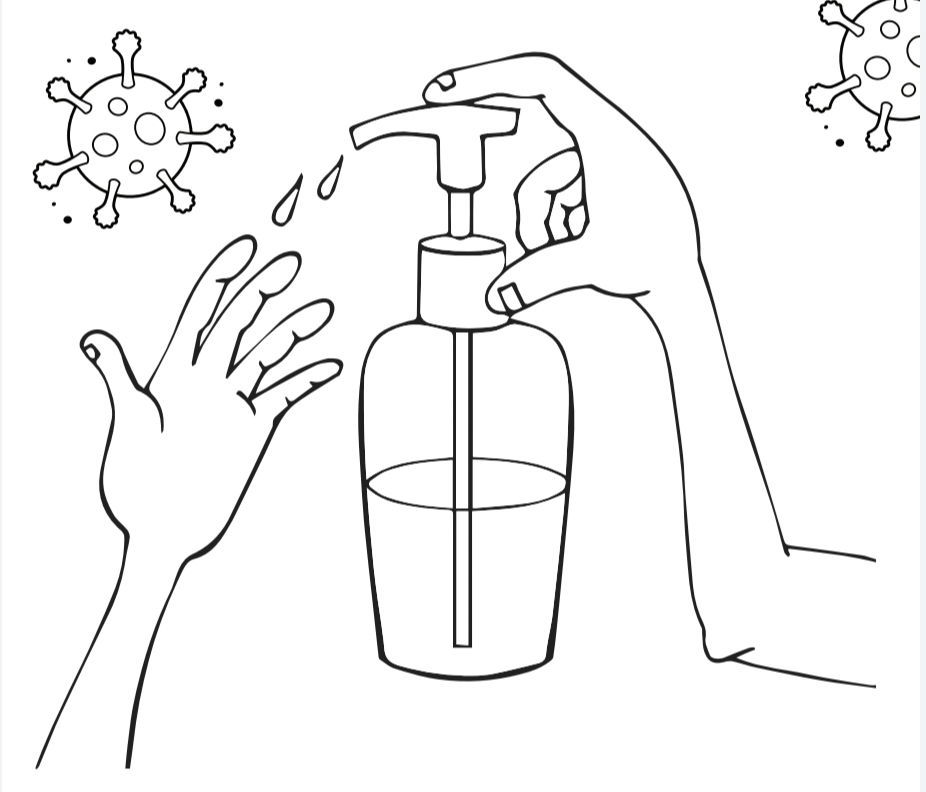 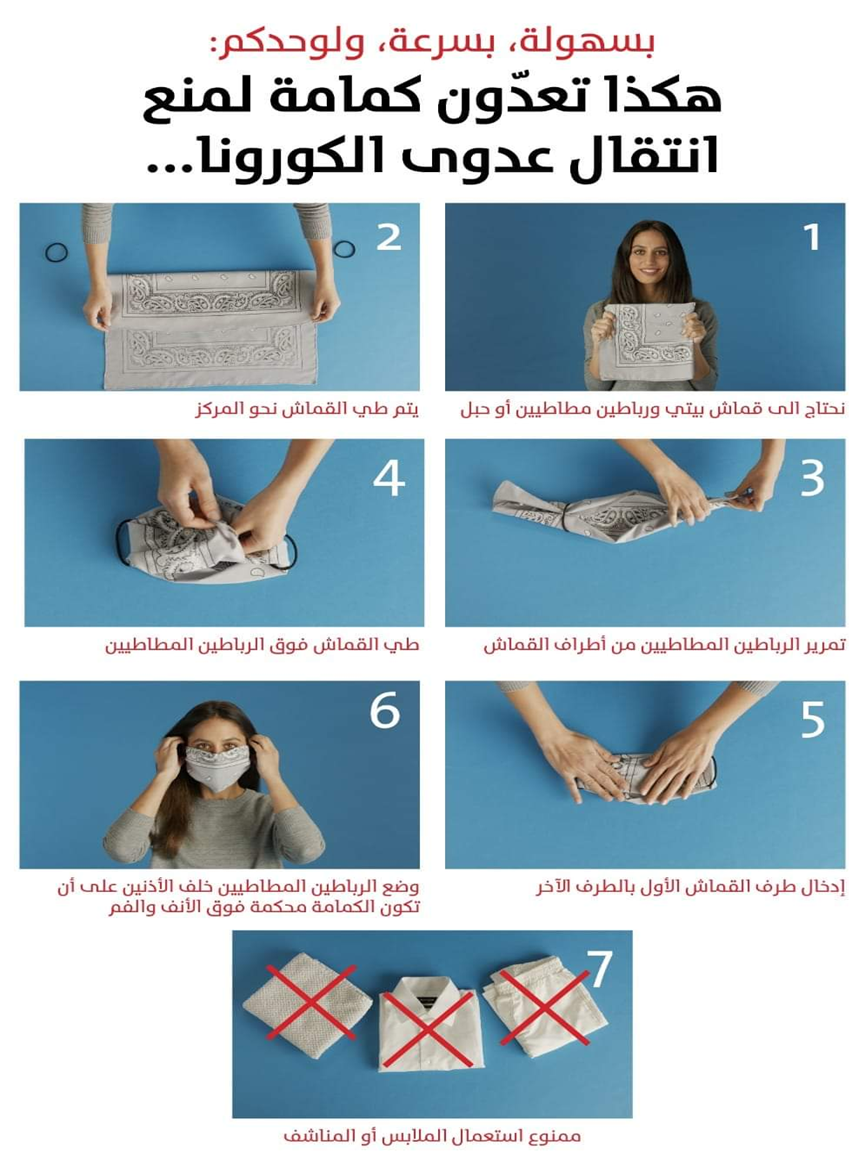 